ПАМЯТКА ДЛЯ РОДИТЕЛЕЙ ПО ЭНТЕРОВИРУСНОЙ ИНФЕКЦИИ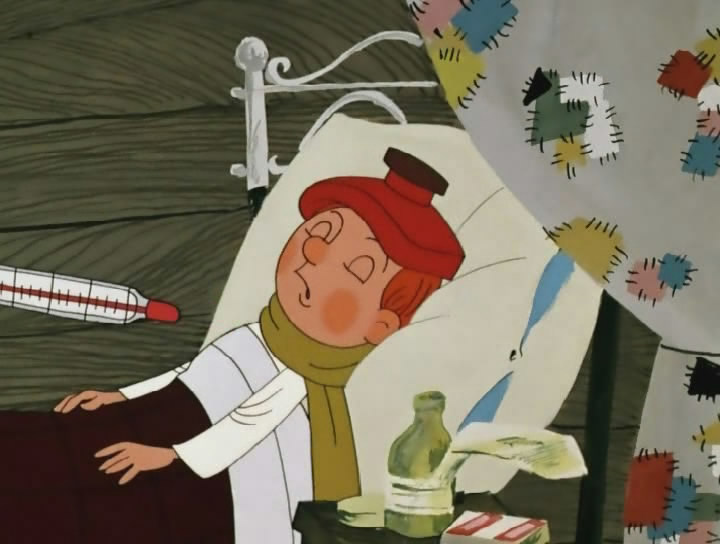  Энтеровирусные инфекции (ЭВИ)-группа острых заболеваний, вызываемых энтеровирусами и характеризующихся многообразием клинических проявлений- от легких лихорадочных состояний до тяжелых менингоэнцефалитов, миокардитов.Максимальная заболеваемость регистрируется в летнее- осенние месяцы.Энтеровирусы устойчивы во внешней среде и длительное время могут сохраняться в сточных водах, плавательных бассейнах, открытых водоемах, предметах обихода, продуктов питания ( молоко, фрукты, овощи). Вирус быстро погибает при прогревании, кипячении.ЭВИ характеризуются высокой степенью зараженности  и быстрым распространением заболевания.Возможные пути передачи: воздушно-капельный, контактно-бытовой, пищевой, водный.Серозный вирусный менингит является наиболее типичной и тяжелой формой энтеровирусной инфекции.Источником инфекции являются больные и вирусоносители, в том числе больные бессимптомной формой.Заболевание начинается остро, с подъема температуры тела до 39-40 градусов, появляется сильная головная боль, головокружение, рвота, иногда боли в животе, спине, судорожный синдром, нерезко выраженные катаральные явления ( покраснения) со стороны ротоглотки, верхних дыхательных путей.При появлении алогичных жалоб необходимо срочно изолировать больного, т. к. он является источником заражения для окружающих, и обратиться к врачу.Меры профилактики*соблюдение правил личной гигиены, *соблюдение питьевого режима (кипяченая вода), *тщательная обработка употребляемых фруктов, овощей и последующим ополаскиванием кипятком.*следует избегать посещения массовых мероприятий, *мест с большим количеством людей ( общественный транспорт, кинотеатры и т. д.)*влажная уборка жилых помещении не реже 2 раз в день,* проветривание.Ни в коем случае не допускать посещения ребенком организованного детского коллектива (школа, детские дошкольные учреждения) с любыми проявлениями заболевания.Старшая медсестра Бабанакова А.Г.